В соответствии с приказом министерства общего и профессионального образования Ростовской области № 32 от 29.01.2014 «О проведении мониторинга социально-психологических показателей здоровья обучающихся пилотных школ области». Всем  школам, вошедшим в пилотные проект предложены методики, и  тесты социально-психологического мониторинга, которые утверждены на заседании Экспертного совета министерства общего и профессионального образования Ростовской области и отвечают целевым задачам пилотного проекта, позволяя всесторонне и комплексно обеспечить психологическое сопровождение здоровьесберегающей деятельности в пилотных школах.	В состав сессии социально-психологического мониторинга, обязательной для прохождения всеми пилотными школами Ростовской области, отобрано 8 тестов, ориентированных на обучающихся 7-10-х классов.Задачей мониторинга является анализ эффективности здоровьеохранной работы школ по ряду определенных направлений деятельности и выявление факторов школьной среды, пагубно влияющих на показатели здоровья обучающихся с целью корректировки данных условий. «Мониторинг социально-психологических показателей здоровья»Методика 2.2.  Квалиметрия особенностей питания; Методика 2.3.  Квалиметрия организации учебной деятельности; Методика 2.4.  Квалиметрия организации досуга;  Методика 2.5.  Квалиметрия организации физической активности; Методика 3.1.  Опросник «Отношение к вредным привычкам»; Методика 5.1. Тест Айзенка для диагностики типа темперамента; Методика 6.1.  Опросник «Оценка  здоровьесберегающей среды школы и степени  сформированности культуры здорового и безопасного образа жизни обучающихся»;Методика 6.2. Опросник «Оценка психолого-педагогической среды образовательного учреждения».	Полученные результаты мониторинга представлены далее.Диаграмма квалиметрии особенностей питания обучающихсяМБОУСОШ №2 г. Азова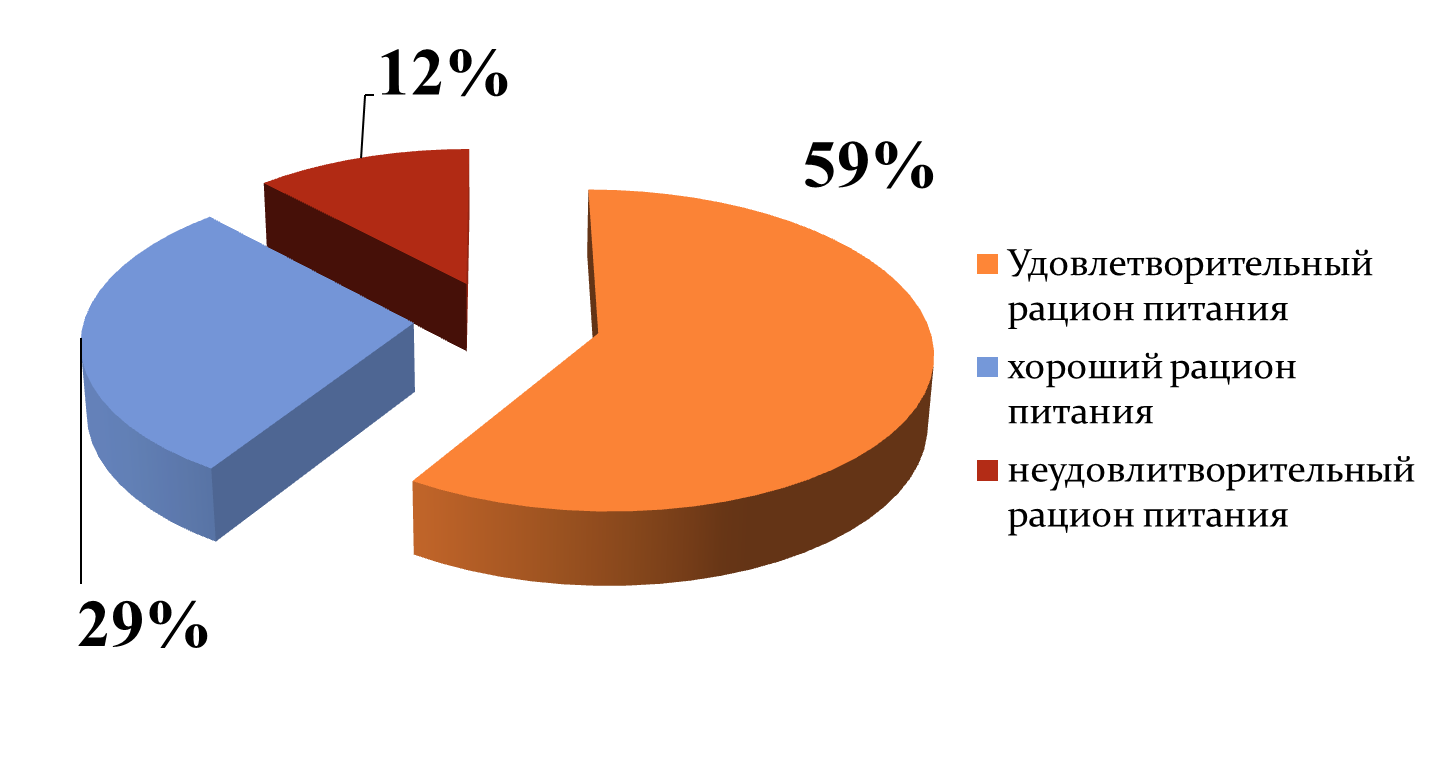 Диаграмма квалиметрии  организации учебной деятельностиобучающихсяМБОУСОШ №2Диаграмма квалиметрии  организации  культурного  досуга  обучающихсяМБОУСОШ №2 г. АзоваДиаграмма оценки психолого-педагогической среды образовательного учреждения МБОУСОШ №2 г. Азова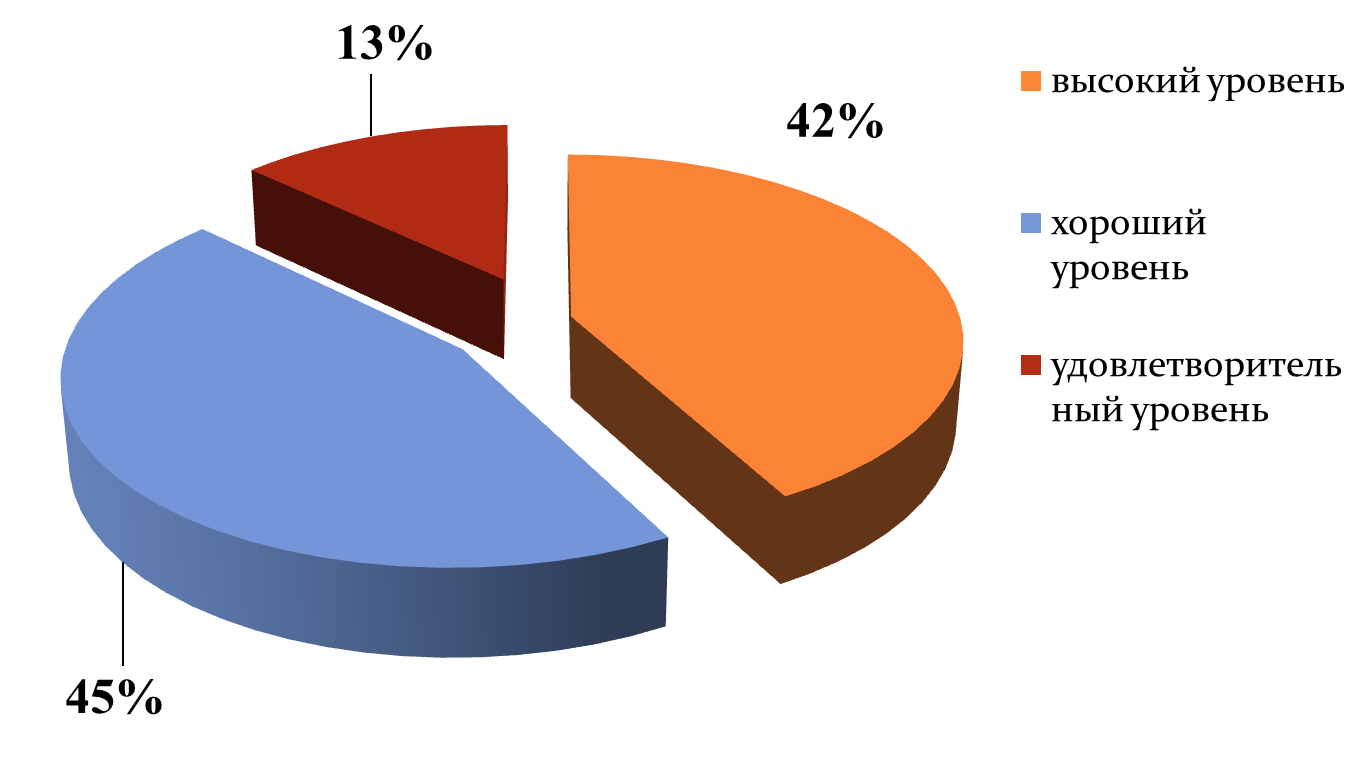 Диаграмма оценки здоровьесберегающей среды школы и степени сформированности культуры здорового и безопасного образа жизни обучающихсяМБОУСОШ №2 г. АзоваДиаграмма самооценки проявления вредных привычекОбучающихся МБОУСОШ №2 г. АзоваДиаграмма квалиметрии  организации физической активности обучающихся МБОУСОШ №2